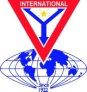 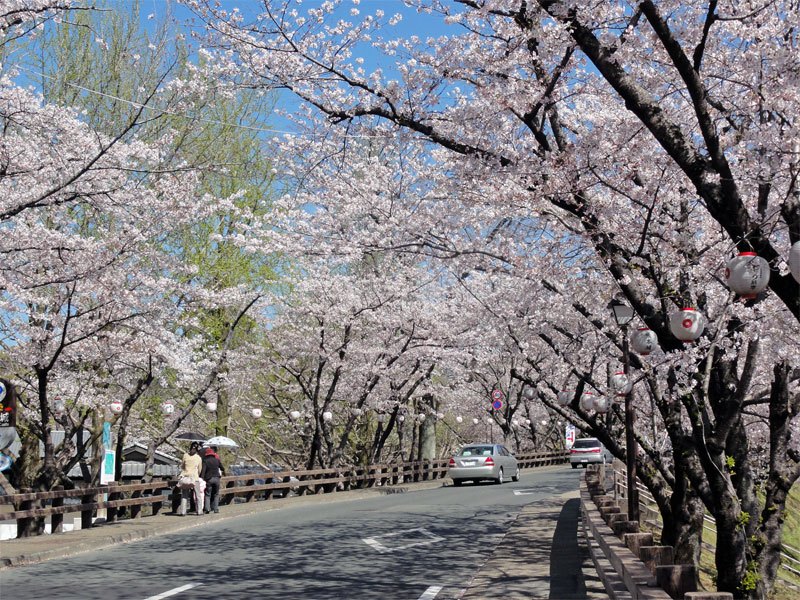 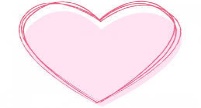 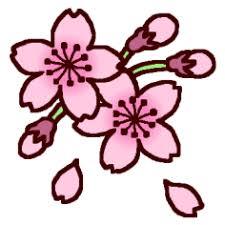 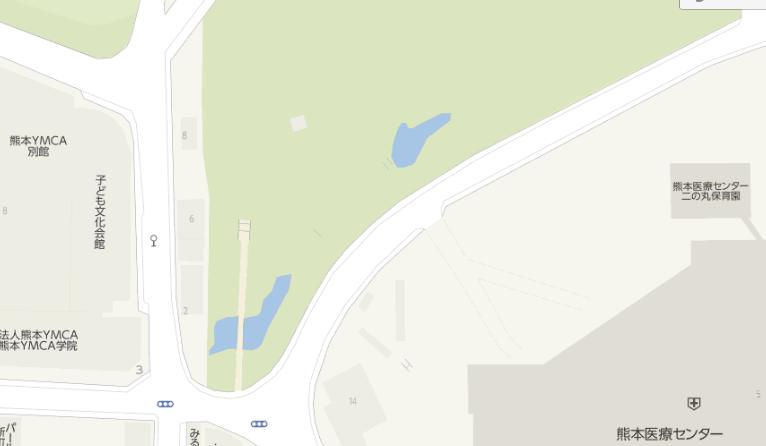 【集合場所地図】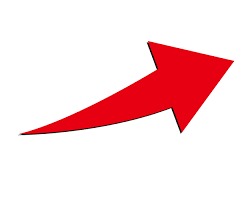 熊本YMCA中央センター０９６－３５３－６３９１